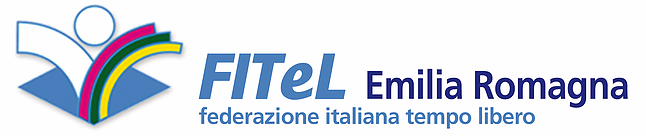 SMART-SHOT: CONCORSO FOTOGRAFICO 2020 PER SMARTPHONEPremio speciale a memoria di “ MICHELE TOSI” Presidente Intercircoli HERA.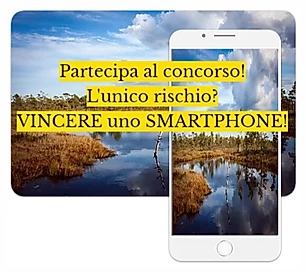 Concorso fotografico dal 1 marzo 2020 fino al 21 settembre 2020, data entro la quale è possibile spedire le fotografie.La partecipazione al concorso è gratuita ed è aperta a tutti gli Iscritti FITEL con tessera 2020.Il concorso fotografico ha per oggetto 2 temi a cui ispirarsi e su cui verranno valutate le foto:Foto di vacanze e viaggi (qualsiasi tipo in Italia nel 2019/20);Foto Naturalistiche (ambiente con flora e/o fauna Italiana 2019/20).Ogni partecipante potrà concorrere con massimo 2 immagini, 1 per ogni tema.Le foto dovranno essere scattate con smartphone.Le fotografie possono essere inviate sia scatti in bianco e nero che a colori, non sono possibili ritocchi al computer, ma solo in camera, cioè durante lo scatto.I files delle foto, dovranno essere inviate esclusivamente via WHATSAPP al numero di cellulare 3914849732Le richieste di informazione possono essere inviate via email al seguente indirizzo smartshot@fitelemiliaromagna.itI risultati del concorso verranno dichiarati dalla giuria il giorno 16 ottobre 2020 alle ore 23,59 e verranno pubblicati sul sito www.fitelemiliaromagna.it nei giorni successivi.La premiazione avrà luogo in serata appositamente organizzata. I vincitori verranno invitati alla premiazione con rimborso spese a carico di F.I.Te.L. Emilia Romagna con parametri a regolamento 2020.Ai vincitori di tutte e 2(due) le categorie e ad altri fotografi meritevoli, verrà assegnato a ciascuno in premio 1 smartphone con tecnologia particolarmente rivolta alla fotografia.La giuria si riserva di assegnare ulteriori premi ai piazzati nelle varie categorie.Le foto fino al 10° posto per ogni tema , verranno pubblicate nella pagina del concorso sul sito www.fitelemiliaromagna.it con citato il nome dell’autore.IMPORTANTE! Nel caso in cui nella foto siano riconoscibili dei minori, inviare anche la foto del modulo di liberatoria allegato e quella del documento d’identità del genitore.Scarica allegato da compilare per liberatoria minorennePer ogni informazione è possibile rivolgersi ai responsabili della organizzazione:G. Gardenghi +39 338 1201734 Presidente F.I.Te.L. Emilia-Romagna gardenghi@fitelemiliaromagna.itL. Scandellari + 39 331 6017719 Responsabile della comunicazione scandellari@fitelemiliaromagna.itSegreteria F.I.Te.L. Emilia-Romagna 051 4187479 info@fitelemiliaromagna.itClicca qui per scaricare e leggere il regolamento del concorso.#smartshot2020 #concorsofotografico #fotografia #vinciunosmartphone #concorso #concorso2020 #fitelemiliaromagna #fitel #bologna #foto #smartphone